В соответствии с  постановлением  Губернатора Владимирской области от 09.02.2016 № 90 «Об утверждении Государственной программы Владимирской области «Создание новых мест в общеобразовательных организациях в соответствии с прогнозируемой потребностью  и современными условиями обучения на 2016-2025 годы», постановлением администрации Киржачского района от 14.07.2014 № 896 «О порядке разработки, реализации и оценки эффективности муниципальных программ муниципального образования Киржачский район»,ПОСТАНОВЛЯЮ:Утвердить муниципальную программу муниципального образования Киржачский район «Создание новых мест в общеобразовательных организациях Киржачского района в соответствии с прогнозируемой потребностью и современными условиями обучения на 2016-2025 годы» согласно приложению.Контроль за выполнением  настоящего постановления возложить на заместителя главы администрации района по социальным вопросам.Настоящее постановление вступает в силу со дня его подписания и подлежит официальному опубликованию.Файл сдан:Консультант в управлении организационно-контрольной и кадровой работы __________________ И.В. НовиковаСоответствие текста файла и оригинала документа подтверждаю ______________________ Н.Н. НестерчукНазвание файла: Об утверждении муниципальной программы муниципального образования Киржачский район «Создание новых мест в общеобразовательных организациях Киржачского района в соответствии с прогнозируемой потребностью и современными условиями обучения на 2016-2025 годы»Исп. Н.Н. Нестерчук, 2-03-84Разослать: Совет народных депутатов Киржачского района - 1  экз.Финансовое управление  - 1 экз.Управление образования – 3 экз.Управление архитектуры и строительства – 1 экз.Комитет по управлению муниципальным имуществом -1 экз.Приложение к постановлению администрации Киржачского районаот_________________   №_______Программа, направленная на создание новых мест в общеобразовательных организациях Киржачского района в соответствии с прогнозируемой потребностью и современными условиями обучения на 2016-2025 годыПаспорт программыI. Характеристика проблемы, на решение которой направлена ПрограммаМуниципальная программа  «Создание новых мест в общеобразовательных организациях Киржачского района в соответствии с прогнозируемой потребностью и современными условиями обучения на 2016-2025 годы» разработана в соответствии с  перечнем поручений  Президента Российской Федерации от 5 декабря 2014 г. № Пр-2821 (подпункт 26 пункта 1), распоряжением Правительства Российской Федерации от 23.10.2015 № 2145-р «О программе «Содействие созданию в субъектах Российской Федерации (исходя из прогнозируемой потребности) новых мест в общеобразовательных организациях» на 2016 - 2025 годы» и Государственной программой Владимирской области «Создание новых мест в общеобразовательных организациях в соответствии с прогнозируемой потребностью  и современными условиями обучения на 2016-2025 годы», утвержденной постановлением Администрации Владимирской области от 09.02.2016 г. №90.Муниципальная система образования Киржачского района состоит из 35 образовательных организаций, в том числе:- 15 общеобразовательных организаций;- 17 дошкольных образовательных организаций;- 3 учреждения дополнительного образования.В целях соблюдения гарантии общедоступности и бесплатности в соответствии с ФГОС общего образования в районе сформирована сеть общеобразовательных организаций, включающая 15 дневных общеобразовательных организаций, из которых 7 общеобразовательных организаций расположены в городской местности, 8 - в сельской. Среди общеобразовательных организаций 11 средних общеобразовательных организаций, 3 основных общеобразовательных организации, 1 начальная общеобразовательная организация.Количество учащихся в городских школах – 3 299 человек, в сельских – 790 человек.Продолжается постепенное увеличение средней наполняемости классов: в городских школах – 25,0 (обл. показатель 25 чел.), в сельских школах - 9,8 (обл. показатель 12,5 чел.).Для  обеспечения  высокого  качества  общего  образования в  соответствии  с  меняющимися  запросами  населения  и  перспективными задачами  развития  российского  общества  и  экономики  требуется,  в  том числе,  совершенствование  условий  и  организации  обучения в  общеобразовательных  организациях.  Эта  потребность диктуется санитарно-эпидемиологическими требованиями, строительными и  противопожарными  нормами,  федеральными  государственными образовательными стандартами общего образования.Для повышения доступности и качества общего образования должны быть  обеспечены  возможность  организации  всех  видов  учебной деятельности  в  одну  смену,  безопасность  и  комфортность  условий их осуществления. Организация  образовательного  процесса  в  одну  смену  позволяет существенно повысить доступность качественного дополнительного образования второй половины дня: посещение музыкальных и спортивных школ,  библиотек,  музеев,  культурных  центров,  театров, занятий туризмом.В настоящее время в 2-х общеобразовательных организациях Киржачского района во вторую смену обучаются 405 учащихся, что составляет 9,9% от общего числа обучающихся, из них  272 учащихся начальной школы (15,2% от общего числа учащихся начальной школы) и 133 учеников основной школы (6,7% от общего числа учащихся основной школы). Для обучающихся по программам среднего общего образования учебный процесс организован в односменном режиме во всех общеобразовательных организациях района.Все школы, организующие образовательный процесс в двухсменном режиме, расположены в городской местности.Многие  школьные  здания  не  соответствуют  новым требованиям. Сложившаяся  ситуация  вызвана  тем,  что  большинство зданий  школ спроектированы  и  построены  в  середине  прошлого  века  и  даже существенно  раньше  и  не  отвечают  современным  требованиям, предъявляемым к таким объектам. Всего  в  2016 году  в районе используются  8 школьных  зданий  с  уровнем износа 100 процентов, 3 школьных здания выше 70 процентов. Необходим  вывод  зданий  школ,  имеющих  такой  уровень  износа, из эксплуатации и перевод обучающихся в новые здания, проведение капитального  и текущих ремонтов таких зданий.При существующей инфраструктуре и  с учетом демографической ситуации в районе общая  прогнозная  потребность  до  2025 года  по  вводу  новых  мест составляет 5000 мест, в том числе:- для обеспечения обучения в одну смену - 700 мест;- для  перевода  обучающихся  из  зданий,  имеющих  высокую  степень износа, - 2900 мест, из них 300 мест в сельских школах и 2600 – в городских.Решение проблемы возможно за счет строительства нового объекта образования, более эффективного использования имеющихся помещений школ и проведения организационных кадровых решений.Необходимость  реализации  Программы  обусловлена  высокой социальной  значимостью  решаемых  задач  по  формированию  условий для получения качественного общего образования.II. Цель и задачи Программы, сроки и этапы ее реализации, а также целевые показатели (индикаторы) реализации Программы. Целью Программы является создание в Киржачском районе новых мест в общеобразовательных организациях в соответствии с прогнозируемой потребностью и современными требованиями к условиям обучения. В ходе реализации Программы будут решены задачи по обеспечению односменного режима обучения в 1 – 11-х классах муниципальных общеобразовательных организаций района.Целевые  показатели  (индикаторы)  Программы  приведены в таблице №1.Программа реализуется в 2 этапа:I этап - 2016 - 2020 годы;II этап - 2021 - 2025 годы.На I этапе предполагается к 2021 году перевести 1 - 4 классы и 5-9 классы на обучение в одну смену и удержать существующий односменный режим обучения.На  II этапе  планируется  начать  создание  новых  мест  для  перевода  обучающихся  из  зданий, имеющих высокую степень износа, удерживая существующий односменный режим обучения.Реализация  Программы  приведет  к  тому,  что  за счет создания 700 новых  мест все  обучающиеся станут  обучаться  в  одну  смену.III. Мероприятия Программы. В целях  реализации основной задачи Программы в 2016 - 2025 годах предусматриваются следующие мероприятия.1. Строительство школы на 700 мест в г. Киржач с использованием типового проекта, предусматривающего соответствие архитектурных решений современным требованиям к организации образовательного процесса, возможность трансформации помещений, позволяющей использовать помещения для разных видов деятельности: 2019 год – оформление земельного участка под строительство новой школы.2020 год – приобретение проекта для строительства школы (финансирование из местного бюджета).2021-2022 годы – строительство школы на 700 мест на условиях софинансирования.2. Оптимизация загруженности школ путем эффективного использования имеющихся помещений:2018 год -  МБОУ СОШ № 6.Предусматривается также выполнение работ по организационно- техническому и аналитическому сопровождению Программы, заключение соглашений, необходимых для реализации Программы, включая организацию экспертизы заявок на участие в Программе и результатов работ. Выполнение работ осуществляется в соответствии с положениями Федерального закона от 05.04.2013 №44-ФЗ «О контрактной системе в сфере закупок товаров, работ, услуг для обеспечения государственных и муниципальных нужд».Мероприятия Программы приведены в таблице № 2.IV.	Финансовое обеспечение ПрограммыФинансовое обеспечение Программы будет осуществляться на условиях софинансирования за счет средств местного, областного бюджетов.Контроль  за  использованием  средств  на  реализацию  Программы осуществляется  в  соответствии  с  законодательством  Российской Федерации.Общий объем финансирования Программы в 2016 – 2025 годах составит    600 млн. рублей, в том числе:          - за счет средств областного  бюджета - 420 млн. руб.;          - за счет средств бюджета муниципального образования Киржачский район - 180 млн. руб.Объем финансирования Программы в 2016 - 2020 годах составит 7 	млн. рублей, в том числе:          - за счет средств бюджета муниципального образования Киржачский район - 7 млн. руб.Объем финансирования Программы в 2021 - 2025 годах составит 593 млн. рублей, в том числе:          - за счет средств областного  бюджета - 420 млн. руб.;          - за счет средств бюджета муниципального образования Киржачский район - 173 млн. руб.Реализация Программы будет осуществляться с 2016 года. Объемы  финансирования  Программы  за  счет  средств  федерального бюджета,  средств областного и местного   бюджетов  приведены в таблице № 3.V. Механизм реализации Программы и прогноз конечных результатов  реализации ПрограммыОтветственным исполнителем  -  координатором Программы является управление образования администрации Киржачского района.Ответственный исполнитель - координатор в ходе выполнения Программы:осуществляет планирование, организацию и контроль реализации Программы; разрабатывает и принимает в пределах своих полномочий нормативные правовые акты, необходимые для выполнения Программы;составляет детализированный организационно-финансовый план реализации Программы;организует экспертные проверки хода реализации Программы;разрабатывает перечень целевых показателей (индикаторов) для мониторинга реализации мероприятий Программы;обеспечивает эффективное использование финансовых средств, выделяемых на реализацию Программы;организует ведение ежеквартальной отчетности по реализации Программы, а также мониторинг реализации мероприятий Программы.При реализации I этапа Программы (2016 - 2020 годы):- к 2020 году обучающиеся 1-4-х  и 5-9-х классов в общеобразовательных организациях перейдут на обучение в одну смену; будет удержан существующий односменный режим  обучения.По итогам реализации Программы все обучающиеся в общеобразовательных организациях станут обучаться в одну смену.VI.	Порядок и методика оценки эффективности ПрограммыЭффективность  Программы  оценивается  ежегодно  на  основании сравнения  фактически  достигнутых  значений  целевых  показателей (индикаторов)  с  их  планируемыми  значениями,  приведенными  в таблице  № 1  к  Программе,  и  в  соответствии  с  методикой  оценки эффективности Программы. Эффективность  (Э)  программы, направленной на создание новых мест в общеобразовательных организациях Киржачского района в соответствии с прогнозируемой потребностью и современными условиями обучения, на 2016-2025 годы оценивается  ежегодно  путем  сравнения  фактически достигнутых  значений  целевых  показателей  (индикаторов)  с  их планируемыми  значениями,  приведенными  в  приложении  № 1  к Программе, и определяется по формуле: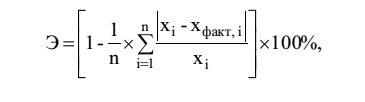 где:n - количество целевых индикаторов;xi -   планируемое  значение  i-го  целевого  показателя  (индикатора), приведенного в таблице № 1 к Программе;x факт,i -  фактически  достигнутое  значение  i-го  целевого  показателя (индикатора).Если  фактически  достигнутое  значение  целевого  показателя (индикатора)  больше  соответствующего  планируемого  значения указанного  показателя  (индикатора),  предусмотренного  таблицей № 1  к  Программе,  то  значение  разности  планируемого  значения i-го целевого показателя (индикатора) и фактически достигнутого значения i-го целевого показателя (индикатора) принимается равным нулю.Методические  подходы  к  определению  целевых  показателей (индикаторов) Программы:1. Для  оценки  эффективности  реализации  программы, направленной на создание новых мест в общеобразовательных организациях Киржачского района в соответствии с прогнозируемой потребностью и современными условиями обучения, на 2016-2025 годы (далее -  Программа) используются целевые показатели (индикаторы),  приведенные  в  таблице  № 1  к  Программе  (далее -целевые показатели (индикаторы).2. Методика  сбора  исходной  информации  для  расчета  значений целевых  показателей  (индикаторов)  состоит  в  проведении мониторинга выполнения проектов в рамках мероприятия Программы. Инструментом  реализации  мониторинга  могут  являться специализированные  порталы  в  информационно-телекоммуникационной сети "Интернет". Для  сбора  исходной  информации  используются  помимо ведомственной  статистики  формы  федерального  государственного статистического наблюдения.3. При  расчетах  значений  целевых  показателей  (индикаторов) используются следующие методические подходы:- при  расчете  целевого  показателя  (индикатора)  «число  новых  мест в  общеобразовательных  организациях, в  том  числе  введенных  путем  строительства  объектов  инфраструктуры общего  образования»  -  данные  по  формам  статистического  наблюдения  (форма  № 76-РИК, форма С-1);  данные  ежегодных  мониторингов,  проводимых Министерством  образования  и  науки  Российской  Федерации и  региональными  органами  управления  образованием;  - при  расчете  целевого  показателя  (индикатора)  «удельный  вес численности  обучающихся,  занимающихся  в  одну  смену,  в  общей численности  обучающихся  в  общеобразовательных  организациях, в  том  числе  обучающихся  по  образовательным  программам  начального общего,  основного  общего,  среднего  общего  образования»  -  данные по  формам статистического  наблюдения  (форма  № 76-РИК);  данные  ежегодных мониторингов,  проводимых  Министерством  образования  и  науки Российской  Федерации  и  региональными  органами  управления образованием;  оценка  результатов реализации Программы не реже одного раза в год.4. Число новых мест в общеобразовательных организация,  в  том  числе  введенных  путем  строительства объектов  инфраструктуры  общего  образования  (Уод)  (за  промежуток между отчетными периодами), рассчитывается по формуле: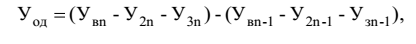 где:Увn -   общая  численность  обучающихся  в  общеобразовательных организациях в первую, вторую и третью смены по состоянию на начало текущего  отчетного  периода  (форма  № 76-РИК,  раздел 1.2,  строка 01, графа 5);У2n-  численность  обучающихся  во  вторую  смену  по  состоянию  на начало  текущего  отчетного  периода  (форма  № 76-РИК,  раздел 1.2, строка 21, графа 5);У3n-  численность  обучающихся  в  третью  смену  по  состоянию  на начало  текущего  отчетного  периода  (форма  № 76-РИК,  раздел 1.2, строка 22, графа 5); Увn-1-  общая  численность  обучающихся  в  общеобразовательных организациях в первую, вторую и третью смены за предыдущий отчетный период (форма № 76-РИК, раздел 1.2, строка 01, графа 5);У2n-1-  численность  обучающихся  во  вторую  смену  за  предыдущий отчетный период (форма № 76-РИК, раздел 1.2, строка 21, графа 5);У3n-1-  численность  обучающихся  в  третью  смену  за  предыдущий отчетный период (форма № 76-РИК, раздел 1.2, строка 22, графа 5).5. Показатель определения числа новых мест в общеобразовательных организациях,  введенных  путем  строительства  объектов  инфраструктуры общего  образования,  определяется  на  основе  данных  федерального статистического  наблюдения  (форма С-1,  раздел 1,  строка 12,  графа 3; раздел 2,  графа 6)  с  учетом  положительных  заключений  государственной экспертизы  на  объекты  строительства  инфраструктуры  общего образования субъектов Российской Федерации.6. Удельный  вес  численности  обучающихся  в  государственных (муниципальных)  общеобразовательных  организациях,  занимающихся  в одну  смену,  в  общей  численности  обучающихся  в  государственных (муниципальных) общеобразовательных организациях (Уо) рассчитывается по формуле: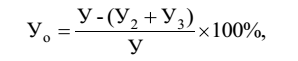 где:У2-  численность  обучающихся,  занимающихся  во  вторую  смену (форма № 76-РИК, раздел 1.2, строка 21, графа 5);У3-  численность  обучающихся,  занимающихся  в  третью  смену (форма № 76-РИК, раздел 1.2, строка 22, графа 5);У  -  численность обучающихся (всего) (форма № 76-РИК, раздел 1.2, строка 01, графа 5).7. Удельный  вес  численности  обучающихся  по  образовательным программам  начального  общего  образования  в  государственных (муниципальных)  общеобразовательных  организациях,  занимающихся  в одну  смену,  в  общей  численности  обучающихся  по  образовательным программам  начального  общего  образования  в  государственных (муниципальных)  общеобразовательных  организациях  (Уон) рассчитывается по формуле: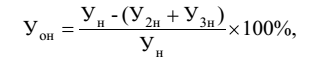 где:У2н -  численность  обучающихся  по  образовательным  программам начального  общего  образования,  занимающихся  во  вторую  смену (мониторинг Министерства образования и науки Российской Федерации);У3н-  численность  обучающихся  по  образовательным  программам начального  общего  образования,  занимающихся  в  третью  смену (мониторинг Министерства образования и науки Российской Федерации);Ун  -  численность  обучающихся  по  образовательным  программам начального  общего  образования  (всего)  (форма  № 76-РИК,  раздел 4,  строка 07, графа 12).8. Удельный  вес  численности  обучающихся  по  образовательным программам  основного  общего  образования  в  государственных (муниципальных)  общеобразовательных  организациях,  занимающихся в  одну  смену,  в  общей  численности  обучающихся  по  образовательным программам  основного  общего  образования  в  государственных (муниципальных)  общеобразовательных  организациях  (Уоо) рассчитывается по формуле: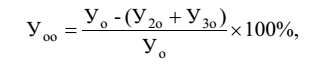 где:У2о-  численность  обучающихся  по  образовательным  программам основного  общего  образования,  занимающихся  во  вторую  смену (мониторинг Министерства образования и науки Российской Федерации);У3о-  численность  обучающихся  по  образовательным  программам основного  общего  образования,  занимающихся  в  третью  смену (мониторинг Министерства образования и науки Российской Федерации);Уо-  численность  обучающихся  по  образовательным  программам основного  общего  образования  (всего)  (форма  № 76-РИК,  раздел 4, строка 13, графа 12).9. Удельный  вес  численности  обучающихся  по  образовательным программам  основного  среднего  общего  образования  в  государственных (муниципальных)  общеобразовательных  организациях,  занимающихся в  одну  смену,  в  общей  численности  обучающихся  по  образовательным программам  основного  среднего  общего  образования  в  государственных (муниципальных)  общеобразовательных  организациях  (Уос) рассчитывается по формуле: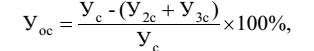 где:У2с -  численность  обучающихся  по  образовательным  программам основного  среднего общего образования, занимающихся во вторую смену (мониторинг Министерства образования и науки Российской Федерации);У3с -  численность  обучающихся  по  образовательным  программам основного  среднего  общего  образования,  занимающихся  в  третью  смену (мониторинг Министерства образования и науки Российской Федерации);Ус -  численность  обучающихся  по  образовательным  программам  основного  среднего  общего  образования  (всего)  (форма  № 76-РИК, раздел 4, строка 17, графа 12).VII. Анализ рисков реализации  муниципальной программы и описание мер управления рисками реализации муниципальной ПрограммыК  рискам,  которые  могут  оказать  влияние  на  достижение  запланированных целей Программы, относятся: финансово-экономические  риски - недофинансирование мероприятий Программы; нормативные правовые риски,  обусловленные непринятием или несвоевременным принятием необходимых нормативных актов,  изменениями  в  законодательстве  Российской  Федерации  и  Владимирской  области,  ограничивающими возможность реализации предусмотренных Программой мероприятий;  организационные и управленческие риски, обусловленные недостаточной проработкой вопросов, решаемых в рамках Программы, неадекватность системы мониторинга реализации  Программы, отставание от сроков реализации мероприятий.Управление рисками будет осуществляться на основе: проведения комплексного анализа и прогнозирования внешней и внутренней среды исполнения Программы с дальнейшим пересмотром критериев оценки и отбора мероприятий Подпрограммы;         проведения регулярного мониторинга планируемых изменений в федеральном и областном законодательстве;        мониторинга результативности реализации Подпрограммы. Таблица № 1 к ПрограммеЦелевые показатели (индикаторы) Программы на 2016-2025 годыПоадресное наименование объектов по годам ввода  в Киржачском районеТаблица №2 к ПрограммеМероприятия Программы на 2016 - 2020 годы (млн. рублей)Мероприятия Программы на 2021 - 2025 годы  (млн. рублей)Таблица № 3 к ПрограммеОбъемы финансирования Программы на 2016 - 2025 годы 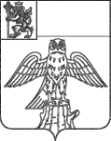 АДМИНИСТРАЦИЯ КИРЖАЧСКОГО РАЙОНА ВЛАДИМИРСКОЙ ОБЛАСТИПОСТАНОВЛЕНИЕАДМИНИСТРАЦИЯ КИРЖАЧСКОГО РАЙОНА ВЛАДИМИРСКОЙ ОБЛАСТИПОСТАНОВЛЕНИЕАДМИНИСТРАЦИЯ КИРЖАЧСКОГО РАЙОНА ВЛАДИМИРСКОЙ ОБЛАСТИПОСТАНОВЛЕНИЕАДМИНИСТРАЦИЯ КИРЖАЧСКОГО РАЙОНА ВЛАДИМИРСКОЙ ОБЛАСТИПОСТАНОВЛЕНИЕАДМИНИСТРАЦИЯ КИРЖАЧСКОГО РАЙОНА ВЛАДИМИРСКОЙ ОБЛАСТИПОСТАНОВЛЕНИЕАДМИНИСТРАЦИЯ КИРЖАЧСКОГО РАЙОНА ВЛАДИМИРСКОЙ ОБЛАСТИПОСТАНОВЛЕНИЕАДМИНИСТРАЦИЯ КИРЖАЧСКОГО РАЙОНА ВЛАДИМИРСКОЙ ОБЛАСТИПОСТАНОВЛЕНИЕ№Об утверждении муниципальной программы муниципального образования Киржачский район «Создание новых мест в общеобразовательных организациях Киржачского района в соответствии с прогнозируемой потребностью и современными условиями обучения на 2016-2025 годы»Об утверждении муниципальной программы муниципального образования Киржачский район «Создание новых мест в общеобразовательных организациях Киржачского района в соответствии с прогнозируемой потребностью и современными условиями обучения на 2016-2025 годы»Об утверждении муниципальной программы муниципального образования Киржачский район «Создание новых мест в общеобразовательных организациях Киржачского района в соответствии с прогнозируемой потребностью и современными условиями обучения на 2016-2025 годы»Глава администрации М.В. ГоринЗавизировано:Согласовано:И.о. зам. главы администрации по социальным вопросам                                                          Ж.Б.РезниченкоИ. о. начальника управления организационно-контрольной и кадровой работыИ.В. МельниковаИ.о. начальника управления образования О.В.КузицынаПредседатель комитета экономики, промышленности, аграрной и инвестиционной политики Н.А. ПоповаНачальник финансового управленияО.В. КалёноваЗаведующий  юридическим  отделомВ.С. АпанасюкНаименование муниципальной программыСоздание новых мест в общеобразовательных организациях Киржачского района в соответствии с прогнозируемой потребностью и современными условиями обучения на 2016-2025 годыОснование принятия решения о разработке ПрограммыПеречень поручений Президента Российской  Федерации от 5 декабря 2014 г. № Пр-2821 (подпункт 26 пункта 1)Ответственный исполнитель ПрограммыУправление образования администрации Киржачского районаСоисполнители ПрограммыКомитет по управлению муниципальным имуществом, управление архитектуры и строительства администрации Киржачского района,общеобразовательные организации районаЦель программыОбеспечить создание новых мест в общеобразовательных организациях Киржачского района в соответствии с прогнозируемой потребностью и современными условиями обучения.Задачи ПрограммыОбеспечение односменного режима обучения в 1-11-х классах  общеобразовательных организаций Киржачского района.Целевые показатели (индикаторы)  Программы1. Число новых мест в общеобразовательных организациях Киржачского района, введенных путем строительства новой общеобразовательной организации и эффективного использования имеющихся помещений школ.2. Удельный вес обучающихся, занимающихся в одну смену, в общей численности обучающихся общеобразовательных организаций Киржачского района, в том числе  обучающихся по программам начального общего, основного общего, среднего общего образования.Сроки реализации ПрограммыI этап - 2016 - 2020 годыII этап - 2021 - 2025 годыОбъемы и источники финансирования ПрограммыОбщий объем финансирования Программы в 2016 -2025 годах составит   600,0	млн.	рублей, в том числеза счет средств местного бюджета  - 180,0  млн. руб.Объем финансирования Программыв 2016 - 2020 годах составит 7,0	млн. рублей, в томчисле  за счет средств местного бюджета  - 7,0 млн. руб.Объем финансирования Программыв 2021 - 2025 годах составит 593,0	млн. рублей, в томчисле  за счет средств местного бюджета  - 173,0 млн. руб.Ожидаемые конечные результаты реализации Программы и показатели ее социально-экономической эффективностиПри реализации I этапа Программы (2016 - 2020 годы):- к 2020 году обучающиеся 1-4-х  и  5-9-х классов в общеобразовательных организациях перейдут на обучение в одну смену;- будет удержан существующий односменный режим  обучения;- по итогам реализации Программы все обучающиеся в общеобразовательных организациях станут обучаться в одну смену.п/пНаименование показателя (индикатора)ЕдиницаизмеренияЗначения показателяЗначения показателяЗначения показателяЗначения показателяЗначения показателяЗначения показателяЗначения показателяЗначения показателяЗначения показателяЗначения показателяЗначения показателяп/пНаименование показателя (индикатора)Единицаизмерения2015год2016год2017год2018год2019год2020год2021год2022год2023год2024год2025год1.Число новых мест в общеобразовательных организациях Киржачского районаединиц0000000070000в том числе введенных путем:1.2.модернизации существующей инфраструктуры общего образования (всего),единиц0000000070000в том числе путем:1.2.1проведения капитального ремонта  единиц000000000001.2.2строительства зданий школ  единиц00000000700001.3.оптимизации загруженности школ  единиц00001001001000000в том числе путем:1.3.1эффективного использования имеющихся помещений школ  единиц000010010010000002.Удельный вес численности обучающихся, занимающихся в одну смену, в общей численности обучающихся в общеобразовательных организациях (всего)процентов90,190,190,190,190,190,190,1100100100100в том числе:2.1обучающихся по образовательным программам начального общего образованияпроцентов84,884,884,884,884,884,884,81001001001002.2.обучающихся по образовательным программам основного общего образованияпроцентов93,393,393,393,393,393,393,31001001001002.3.обучающихся по образовательным программам среднего общего образованияпроцентов100100100100100100100100100100100Наименование работЗначения показателяЗначения показателяЗначения показателяЗначения показателяЗначения показателяЗначения показателяЗначения показателяЗначения показателяЗначения показателяЗначения показателяЗначения показателяп/пНаименованиеобъекта(;проведение капитального ремонта, строительство зданий школ, реконструкция зданий школ, пристрой к зданиям школ, возврат в систему общего образования зданий, используемых не по назначению, приобретение зданий и помещений, аренда зданий и помещений)Единицаизмерения(количествозданий/помещений/мест2015год2016год2017год2018год2019год2020год2021год2022год2023год2024год2025год1Среднее общеобразовательное учреждениеСтроительство здания  школы в г. Киржач единиц 1/700Наименование мероприятия,источник финансированияОбъем финансирования (млн руб.)Объем финансирования (млн руб.)Объем финансирования (млн руб.)Объем финансирования (млн руб.)Объем финансирования (млн руб.)Объем финансирования (млн руб.)ОжидаемыйрезультатПоказатели(индикаторы)ПрограммыНаименование мероприятия,источник финансирования2016 - 2020 годы - всегов том числев том числев том числев том числев том числеОжидаемыйрезультатПоказатели(индикаторы)ПрограммыНаименование мероприятия,источник финансирования2016 - 2020 годы - всего2016год2017год2018год2019год2020годОжидаемыйрезультатПоказатели(индикаторы)Программы1. Введение новых мест в общеобразовательных организациях Киржачского района путем строительства новой школы в               г. Киржач на 700 мест7,07,0К 2020 году обучающиеся 1-4-х  и 5-9-х классов в общеобразовательных организациях перейдут на обучение в одну смену;будет удержан существующий односменный режим  обучения;-Число новых мест в общеобразовательных организациях Киржачского района, введенных путем строительства здания школы на 700 мест.- Удельный вес численности обучающихся, занимающихся в одну смену, в общей численности обучающихся в общеобразовательных организациях, в том числе обучающихся по образовательным программам начального общего, основного общего, среднего общего образования.2. Введение новых мест в общеобразовательных организациях Киржачского района за счет   оптимизации загруженности школ, в том числе путем:эффективного использования имеющихся помещений школ.К 2020году обучающиеся 1-4-х  и 5-9-х классов в общеобразовательных организациях перейдут на обучение в одну смену;будет удержан существующий односменный режим  обучения;-Число новых мест в общеобразовательных организациях Киржачского района, введенных за счет оптимизации загруженности школ, в том числе путем:эффективного использования имеющихся помещений школ - Удельный вес численности обучающихся, занимающихся в одну смену, в общей численности обучающихся в общеобразовательных организациях, в том числе обучающихся по образовательным программам начального общего, основного общего, среднего общего образования.Наименование мероприятия, источник финансированияОбъем финансированияОбъем финансированияОбъем финансированияОбъем финансированияОбъем финансированияОбъем финансированияОжидаемый результатПоказатели (индикаторы) ПрограммыНаименование мероприятия, источник финансирования2021 - 2025 годы - всегов том числев том числев том числев том числев том числеОжидаемый результатПоказатели (индикаторы) ПрограммыНаименование мероприятия, источник финансирования2021 - 2025 годы - всего2021 год2022 год2023 год2024 год2025 годОжидаемый результатПоказатели (индикаторы) Программы1. Строительство здания школы593,00,00,0593,00,00,0К концу 2025 года все классы перейдут на обучение в одну смену и будет удержан существующий режим обученияС 2021 по 2025 год будет создано 700 мест. Удельный вес численности обучающихся, занимающихся в одну смену, в общей численности обучающихся в общеобразовательных организациях Киржачского района составит 100%, в том числе обучающихся по программам начального образования - 100%, основного общего - 100%, среднего общего образования - 100%Мероприятия ПрограммыСрок реализацииОбъем финансирования (млн руб.) - всегоВ том числеВ том числеМероприятия ПрограммыСрок реализацииОбъем финансирования (млн руб.) - всегоза счет средств бюджета субъекта Российской Федерации (местных бюджетов)за счет внебюджетных источниковВведение новых мест в общеобразовательных организациях Киржачского районапутем строительства новой школы в г. Киржач на 700 мест.2016-2025 годы – всего600600Введение новых мест в общеобразовательных организациях Киржачского районапутем строительства новой школы в г. Киржач на 700 мест.в том числе2016-2020 годы - всегоВведение новых мест в общеобразовательных организациях Киржачского районапутем строительства новой школы в г. Киржач на 700 мест.2016 годВведение новых мест в общеобразовательных организациях Киржачского районапутем строительства новой школы в г. Киржач на 700 мест.2017 годВведение новых мест в общеобразовательных организациях Киржачского районапутем строительства новой школы в г. Киржач на 700 мест.2018 год Введение новых мест в общеобразовательных организациях Киржачского районапутем строительства новой школы в г. Киржач на 700 мест.2019 годВведение новых мест в общеобразовательных организациях Киржачского районапутем строительства новой школы в г. Киржач на 700 мест.           2020 год77Введение новых мест в общеобразовательных организациях Киржачского районапутем строительства новой школы в г. Киржач на 700 мест.в том числе 2021-2025 годы - всего593593Введение новых мест в общеобразовательных организациях Киржачского районапутем строительства новой школы в г. Киржач на 700 мест.2021 годВведение новых мест в общеобразовательных организациях Киржачского районапутем строительства новой школы в г. Киржач на 700 мест.2022 годВведение новых мест в общеобразовательных организациях Киржачского районапутем строительства новой школы в г. Киржач на 700 мест.2023 год593593Введение новых мест в общеобразовательных организациях Киржачского районапутем строительства новой школы в г. Киржач на 700 мест.2024 годВведение новых мест в общеобразовательных организациях Киржачского районапутем строительства новой школы в г. Киржач на 700 мест.2025 год